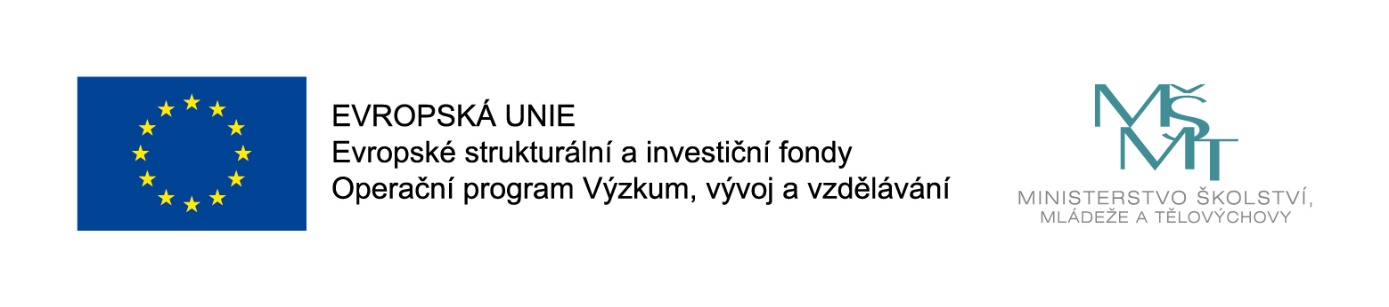 Název projektu: MŠ Vilík 22 DěčínČíslo projektu: CZ.02.3.68/0.0/0.0/16_022/0005884Zahájení realizace projektu: 01. 09. 2017Ukončení realizace projektu: 31. 08. 2019Délka realizace: 24 měsícůVýše podpory: 206 144 KčTento projekt je spolufinancován Evropskou unií. Naše škola se stala úspěšným žadatelem v rámci výzvy 02_16_022 Podpora škol formou projektů zjednodušeného vykazování – Šablony pro MŠ a ZŠ I.Projekt je kombinací aktivit z těchto oblastí: osobnostně sociální a profesní rozvoj pedagogů MŠCílem našeho projektu je podpora vzdělávání pedagogů v kurzech zaměřených na osobnostně sociální rozvoj, čtenářskou pregramotnost, matematickou pregramotnost, specifiku práce pedagoga s dvouletými dětmi, individualizaci vzdělávání, sdílení zkušeností pedagogů z různých škol prostřednictvím vzájemných návštěv. Nastavené šablony:Osobnostně sociální rozvoj předškolních pedagogů MŠCílem je podpořit pedagogy mateřské školy ve zvyšování kvality jejich každodenní práce při vzdělávání a výchově dětí. Pedagog absolvuje akreditovaný vzdělávací program DVPP v celkovém minimálním rozsahu 40 hodin.Vzdělávání pedagogických pracovníků MŠ – DVPP v rozsahu 16 hodinCílem aktivity je podpořit profesní růst pedagogických pracovníků pomocí dlouhodobého vzdělávání a průběžného sebevzdělávání. Vzdělávání bude probíhat formou absolvování vzdělávacího programu DVPP akreditovaného v systému DVPP. Pedagogičtí pracovníci budou podpořeni v získávání dovedností, znalostí a kompetencí v oblasti čtenářské a matematické pregramotnosti. Specifika práce pedagoga s dvouletými dětmi v MŠ Cílem je podpořit pedagogy mateřské školy, a to prostřednictvím absolvování akreditovaného vzdělávacího programu DVPP zaměřeného na osobnostně sociální rozvoj dvouletých dětí v mateřské škole. Pedagog absolvuje akreditovaný vzdělávací program DVPP v celkovém minimálním rozsahu 24 hodin.Sdílení zkušeností pedagogů z různých škol prostřednictvím vzájemných návštěvCílem je podpořit pedagogy mateřské školy ve zvyšování kvality jejich každodenní práce při vzdělávání a výchově dětí, a to prostřednictvím vzájemné výměny zkušeností mezi pedagogy z různých škol v rámci ČR.Individualizace vzdělávání v MŠCílem je posílit kompetence předškolních pedagogů v individualizaci vzdělávání dětí v mateřské škole prostřednictvím absolvování vzdělávacího programu DVPP zaměřeného na prohloubení znalostí a dovedností pedagogů k vedení dětského portfolia a v metodách/programech zaměřených na vnitřní diferenciaci a individualizaci ve vzdělávání předškolních dětí. 